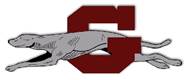 GRANDVIEW GIRLS SUMMER BASKETBALL TOURNAMENT16 MAX V/JV WHEN:  July 7th, 8th and 9th 	WHERE: Grandview High School (Varsity), Grandview Middle School (JV)COST:  $175 Varsity, $125 JV…. Both teams $275 ($25 Dollar discount for 2 Teams)	DEADLINE: June 2nd, 2017FORMAT:  Round Robin play and then single elimination tourney Sunday.  4 or 5 games guaranteed (depends on number of teams) RULES: 2-20 minute Halves. Running clock until last 2 mins of each half. Regular high school girls rules other then that (no 30 second shot clock), 2 Full and 2 30 seconds timeouts.   Overtime 2 minuteADMISSION:  $5 Adults / each day. Weekend Pass $12             $3 Seniors 60 and over.              $3 Students 5-17.  		            Under 5 Free.TOURNAMENT CONTACT:Chad Bunker:  360-701-5822		Email:	 crbunker@gsd200.org Glenn Braman:  509-840-5664	Email:   gfbraman@gsd200.org  Make Checks payable and mail to:  Grandview Girls Basketball BoostersAttention:  Chad Bunker	1601 W 5th Street Grandview, WA 98930								Team _________________________   Team _____________________ (if bringing 2)  Coaches email _____________________	Coaches Cell # _________________